Re-Wireable Male Inline Plug 32 Amps @ 250V - Commando (PWR-CMD-P32341)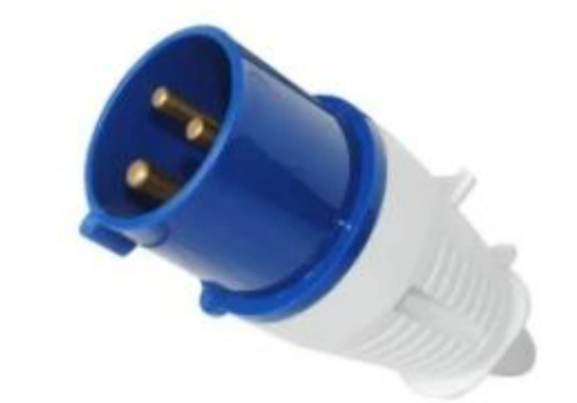 Description:The LMS Power PWR-CMD-P32341 is a high quality, IP44 rated and completely re-wireable 32 Amp Commando plug used for very high electrical load applications.

The standard design used for power generation, power distribution extensions and other appliances that need the larger 32 Amp conformance standard.

Quality build assured, 32 Amp rated nickel pole design together with a large cable entry cross-section.Applications:Create bespoke electrical connections electrical systems

Create electrical connections for very high power appliances

Needed when separate electrical circuits are requiredProduct Code:Part Number: PWR-CMD-P32341
EAN: xxxxxxxxxx
Weight: 0.1Kg approx
Technical Specifications:Warranty                 LMS Data 2-Year Warranty
                       
Chassis                   Thermoplastic, screw down housing

Load                        32 Amps 250 Volts (Nominal)

Poles/Hours           2P+E/6H

Standards               CE, Intertek Certified

Cable Entry            8mm-23mm (approx)Supplied With:PWR-CMD-P32341   Commando Plug


* Specifications and product design are subject to change. E&OE.